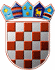                  REPUBLIKA HRVATSKA
      KRAPINSKO-ZAGORSKA ŽUPANIJA                                          ŽUPANKLASA: 320-08/24-01/02URBROJ: 2140-06/13-24-13Krapina, 30. travanj 2024. Na temelju članka 32. Statuta Krapinsko-zagorske županije („Službeni glasnik Krapinsko-zagorske županije“, br. 31/01., 5/06., 14/09., 11/13., 26/13., 13/18., 5/20., 10/21.i 15/21- pročišćeni tekst) župan Krapinsko-zagorske županije raspisuje JAVNI POZIV ZA SUDJELOVANJE NA XXI. IZLOŽBI STOKE I XXIII. IZLOŽBI KONJA KRAPINSKO-ZAGORSKE ŽUPANIJE 	Krapinsko-zagorska županija i Grad Zlatar u suradnji sa Hrvatskom agencijom za poljoprivredu i hranu,  Središnjim savezom udruga uzgajivača hrvatskog hladnokrvnjaka, Ministarstvom poljoprivrede, Turističkom zajednicom Krapinsko-zagorske županije te stočarskim  i konjogojskim udrugama Krapinsko-zagorske županije organiziraju 18. svibnja 2024. godine (subota) na prostoru trenutnog sajmištu u Zlataru (prostor Trgonoma d.o.o.)  XXI. Izložbu stoke i XXIII. Izložbu konja Krapinsko-zagorske županije. Pozivamo zainteresirane uzgajivače stoke i konja da se prijave na XXI. Izložbu stoke i XXIII. Izložbu konja Krapinsko-zagorske županije. Za prijavu grla potrebno je dostaviti slijedeće podatke: ime i prezime vlasnika, OIB, adresu, kontakt telefon, e-mail adresu, broj računa te podatke o grlu: životni broj i naziv grla. Stoka mora biti upisani u Matičnoj knjizi A i biti u kontroli mliječnosti.  Sva grla koja se prijavljuju moraju biti registrirana u obveznim registrima. Prijavnicu dostavite  do 7. svibnja 2024. godine na slijedeću adresu: Krapinsko-zagorska županija, Magistratska 1, 49 000 Krapina ili na  e-mail: poljoprivreda@kzz.hr, a za dodatne informacije možete nazvati na brojeve telefona 049/329-049; 049/329-084.                                                                                                                            ŽUPAN                                                                                                                         Željko KolarDostaviti: Upravni odjel za gospodarstvo, poljoprivredu, turizam, promet i komunalnu infrastrukturu,Pismohrana, ovdje+*xfs*pvs*Akl*cvA*xBj*qkc*oEa*osi*cvA*cww*pBk*-
+*yqw*cbl*mDv*mwC*yni*krn*ziv*yDe*tBv*pwa*zew*-
+*eDs*lyd*lyd*lyd*lyd*boc*EEy*bcD*jqB*ros*zfE*-
+*ftw*qcC*kcf*BDa*ttB*BBc*DDE*vCg*vtm*vqg*onA*-
+*ftA*xCB*snc*izo*krE*woB*Bbv*gzc*roz*wcl*uws*-
+*xjq*bFk*Bgz*Fbk*iBg*ylt*jAm*lsr*mcz*vlj*uzq*-
